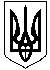 НОВОСАНЖАРСЬКА СЕЛИЩНА РАДАНОВОСАНЖАРСЬКОГО РАЙОНУ ПОЛТАВСЬКОЇ ОБЛАСТІ(тридцять шоста позачергова сесія селищної ради сьомого скликання)РІШЕННЯ05 серпня  2020  року                смт Нові Санжари                                       №  Про перейменування закладу освіти та затвердження Статуту 
в новій редакції Відповідно до Закону України «Про місцеве самоврядування в Україні», Господарського кодексу України, Законів України «Про освіту», «Про державну реєстрацію юридичних осіб, фізичних осіб-підприємців та громадських формувань», постанови Кабінету Міністрів України від 27 серпня 2010 року № 777 «Про затвердження Положення про освітній округ» (із змінами), розглянувши клопотання директора Новосанжарського закладу загальної середньої освіти І-ІІІ ступенів Новосанжарської селищної ради Полтавської області Решетила М. І. від 24.07.2020 року № 01-19/182, в.о. начальника відділу освіти Новосанжарської селищної ради Полтавської області Лапіної Т. М. від 28.07.2020 року № 01-12/175 щодо перейменування закладу освіти та витяг із протоколу засідання педагогічної ради Новосанжарського ЗЗСО І-ІІІ ступенів Новосанжарської селищної ради стосовно приведення назви закладу освіти у відповідність до Закону України «Про освіту», враховуючи висновки постійних комісій селищної ради, селищна радаВИРІШИЛА:1. Перейменувати Новосанжарський заклад загальної середньої освіти   І-ІІІ ступенів Новосанжарської селищної ради  Полтавської області в Новосанжарський ліцей Новосанжарської селищної ради Полтавської області, вул. Центральна, 41, смт Нові Санжари, Полтавська область, 39300, код ЄДРПОУ 13935778. 2. Внести відповідні зміни до  Статуту Новосанжарського закладу загальної середньої освіти  І-ІІІ ступенів Новосанжарської селищної ради Полтавської області та затвердити його у новій редакції (додається).3. Директору закладу освіти Решетилу Миколі Івановичу провести державну реєстрацію Статуту закладу освіти в порядку, визначеному чинним законодавством України.4. Контроль за виконанням цього рішення покласти на постійну комісію селищної ради з питань соціальної політики і праці, освіти, культури, охорони здоров’я, дитини, молоді, фізкультури та спорту.Селищний голова                                                                                    І. О. КобаЗАТВЕРДЖЕНОРішення тридцять шостої позачергової сесії  Новосанжарської селищної ради сьомого скликання від 05 серпня 2020 року №СТАТУТНОВОСАНЖАРСЬКОГО ЛІЦЕЮ НОВОСАНЖАРСЬКОЇ СЕЛИЩНОЇ РАДИ  ПОЛТАВСЬКОЇ ОБЛАСТІ(нова редакція)смт Нові Санжари2020 рікІ. ЗАГАЛЬНІ ПОЛОЖЕННЯ        1.1. НОВОСАНЖАРСЬКИЙ ЛІЦЕЙ  НОВОСАНЖАРСЬКОЇ СЕЛИЩНОЇ РАДИ  ПОЛТАВСЬКОЇ ОБЛАСТІ - опорний заклад загальної середньої освіти, який  діє відповідно до Конституції України, законів України «Про освіту» та «Про загальну середню освіту», інших нормативно-правових актів України з питань освіти і заснований на майні, що є комунальною власністю Новосанжарської селищної об’єднаної  територіальної громади  Новосанжарського району Полтавської області. 	1.2. Повна назва: НОВОСАНЖАРСЬКИЙ ЛІЦЕЙ НОВОСАНЖАРСЬКОЇ СЕЛИЩНОЇ РАДИ  ПОЛТАВСЬКОЇ ОБЛАСТІ.Скорочена назва: НОВОСАНЖАРСЬКИЙ ЛІЦЕЙ.Код ЄДРПОУ: 13935778. Юридична адреса: 39300, Полтавська область, смт Нові Санжари, вул. Центральна, 41, тел. (05344) 3-16-43, (05344) 3-17-81, (05344) 3-25-44.  	1.3. НОВОСАНЖАРСЬКИЙ ЛІЦЕЙ  НОВОСАНЖАРСЬКОЇ СЕЛИЩНОЇ РАДИ  ПОЛТАВСЬКОЇ ОБЛАСТІ (далі - заклад освіти) є юридичною особою,  має самостійний баланс, рахунок в установі банку, печатку, штамп, є правонаступником всіх прав та обов’язків реорганізованої шляхом приєднання юридичної особи Зачепилівський заклад загальної середньої освіти І-ІІ ступенів імені Бориса Олійника Новосанжарської селищної ради Полтавської області (код ЄДРПОУ 25167959). 	Заклад освіти, як опорний заклад освіти,  має у своєму складі філію - «Зачепилівський заклад загальної середньої освіти І-ІІ ступенів імені Бориса Олійника» Новосанжарського ліцею Новосанжарської селищної ради Полтавської області»  (скорочена назва ― Зачепилівська філія), яка не є юридичною особою, і діє на підставі цього Статуту та Положення про філію.	Філія забезпечує здобуття  базової середньої освіти.	Адреса філії: 39372, Полтавська область, Новосанжарський район, село Зачепилівка, вулиця Шкільна, будинок № 4.          1.4. Засновником закладу освіти та його філії є НОВОСАНЖАРСЬКА СЕЛИЩНА РАДА  ПОЛТАВСЬКОЇ ОБЛАСТІ (код ЄДРПОУ 21044987).	 Юридична адреса Засновника: 39300, Полтавська область, Новосанжарський район, смт Нові Санжари, вул. Незалежності, 41.         1.4.1. Права і обов’язки Засновника щодо управління закладом освіти та його філії визначаються законами України «Про місцеве самоврядування в Україні», «Про освіту», «Про загальну середню освіту», іншими законами України та цим Статутом.         1.4.2. Засновник в порядку і межах, визначених чинним законодавством і цим Статутом:	- затверджує Статут закладу освіти та Положення про філію, їх нову редакцію та зміни до них;	- за результатами конкурсного відбору на підставі рішення конкурсної комісії призначає директора закладу освіти та укладає з ним строковий трудовий договір;	- розриває строковий трудовий договір з директором закладу освіти з підстав та у порядку, визначених законодавством, Статутом закладу;	- погоджує питання щодо відчуження майна, передачу в оренду рухомого та нерухомого майна, списання майна;	- припиняє діяльність закладу освіти шляхом його реорганізації або ліквідації, 	- затверджує ліквідаційний баланс, передавальний акт;	- здійснює контроль за фінансово-господарською діяльністю закладу освіти;	- здійснює контроль за дотриманням Статуту закладу освіти;	- забезпечує створення в закладі освіти інклюзивного освітнього середовища, універсального дизайну та розумного пристосування;	- здійснює контроль за недопущенням привілеїв чи обмежень (дискримінації) за ознаками раси, кольору шкіри, політичних, релігійних та інших переконань, статі, віку, інвалідності, етнічного та соціального походження, сімейного та майнового стану, місця проживання, за мовними та іншими ознаками;	- здійснює контроль за виконанням плану заходів, спрямованих на запобігання та протидію булінгу (цькуванню) в закладі освіти; розглядає скарги про відмову у реагуванні на випадки булінгу (цькування) за заявами здобувачів освіти, їхніх батьків, законних представників, інших осіб та приймає рішення за результатами розгляду таких скарг; сприяє створенню безпечного освітнього середовища в закладі освіти та вживає заходів для надання соціальних та психолого-педагогічних послуг здобувачам освіти, які вчинили булінг (цькування), стали його свідками або постраждали від булінгу;	- реалізує інші права, передбачені законодавством та Статутом закладу освіти. 1.4.4 Засновник не має права втручатися в діяльність закладу освіти, що здійснюється ним у межах його автономних прав, визначених законом та установчими документами.      1.4.5. Засновник може делегувати окремі свої повноваження органу управління закладом освіти та/або наглядовій (піклувальній) раді закладу освіти.     1.4.6 Засновник закладу освіти та його філії зобов’язаний:	- забезпечити утримання та розвиток матеріально-технічної бази закладу освіти на рівні, достатньому для виконання вимог стандартів освіти та ліцензійних умов;	- у разі реорганізації чи ліквідації закладу освіти забезпечити учням можливість продовжити навчання на відповідному рівні освіти;	- забезпечити відповідно до законодавства створення в закладі освіти та його філії безперешкодного середовища для учасників освітнього процесу, зокрема для осіб з особливими освітніми потребами;	- забезпечити утримання та розвиток матеріально-технічної бази заснованого ним закладу освіти та його філії на рівні, достатньому для виконання вимог стандартів освіти та ліцензійних умов;     1.5. Головною метою закладу освіти та його філії є забезпечення реалізації права громадян на здобуття повної загальної середньої освіти.1.6. Заклад освіти, як опорний заклад освіти може мати має у своєму складі філії (філію), яка не є юридичною особою, і діють на підставі цього Статуту та Положення про філію.    1.7. Головними завданнями  закладу освіти та його філії є:	- забезпечення реалізації права громадян на повну загальну середню освіту;	- виховання громадянина України;	- створення єдиного освітнього простору;	- забезпечення рівного доступу осіб, у тому числі з особливими освітніми потребами, до якісної освіти;	- виховання шанобливого ставлення до родини, поваги до народних традицій і звичаїв, державної та рідної мови, національних цінностей українського народу та інших народів і націй;	- формування і розвиток соціально зрілої, творчої особистості з усвідомленою громадянською позицією, почуттям національної самосвідомості, особистості, підготовленої до професійного самовизначення;	- виховання в учнів (здобувачів освіти) поваги до Конституції України, державних символів України, прав і свобод людини і громадянина, почуття власної гідності, відповідальності перед законом за свої дії, свідомого ставлення до обов'язків людини і громадянина;	- розвиток особистості учня(здобувача освіти), його здібностей і обдарувань, наукового світогляду;	- реалізація права учнів (здобувачів освіти) на вільне формування політичних і світоглядних переконань;	- виховання свідомого ставлення до свого здоров'я та здоров'я інших громадян як найвищої соціальної цінності, формування засад здорового способу життя, збереження і зміцнення фізичного та психічного здоров'я учнів;	- створення умов для оволодіння системою наукових знань про природу, людину і суспільство;  	- надання професійно-технічної освіти;	- надання учням (здобувачам освіти)  можливості для реалізації індивідуальних творчих потреб;	- пошук і відбір для навчання творчо обдарованих та здібних дітей.	1.8. Заклад освіти та його філія у своїй діяльності керується Конституцією України, законами України «Про освіту», «Про загальну середню освіту», іншими законодавчими актами України, постановами Верховної Ради України, актами Президента України, прийнятими відповідно до Конституції та законів України, Кабінету Міністрів України, наказами МОН України, інших центральних органів виконавчої влади, рішеннями Засновника та власним Статутом.	1.9. Заклад освіти самостійно приймає рішення і здійснює діяльність в межах своєї компетенції, передбаченої законодавством України, та власним Статутом.1.10. Заклад освіти та його філія несе відповідальність перед особою, суспільством і державою за:	- безпечні умови освітньої діяльності;	- дотримання державних стандартів освіти;	- дотримання договірних зобов'язань з іншими суб'єктами освітньої, виробничої, наукової діяльності, у тому числі зобов'язань за міжнародними угодами;	- дотримання фінансової дисципліни.	1.11. У закладі освіти та його філії визначена українська мова навчання, запроваджено поглиблене вивчення окремих предметів. Заклад має право здійснювати діяльність, пов’язану з наданням професійно-технічної освіти на рівні державних вимог до кваліфікованих робітників.          1.12. Заклад світи та його філія має право:	- проходити в установленому порядку інституційний аудит;	- визначати форми, методи і засоби організації освітнього процесу за погодженням із відділом освіти, сім’ї, молоді і спорту, культури і туризму та соціального захисту населення Засновника;	- визначати варіативну частину робочого навчального плану;	- в установленому порядку розробляти і впроваджувати експериментальні та індивідуальні робочі навчальні плани;	- спільно з вищими навчальними закладами, науково-дослідними інститутами та науковими центрами проводити науково-дослідну, експериментальну, пошукову роботу, що не суперечить законодавству України, залучати викладачів, наукових працівників інших навчальних закладів до роботи в школі на договірних умовах;	- володіти і розпоряджатися рухомим і нерухомим майном у порядку, визначеному законодавством України та власним Статутом;	-використовувати різні форми морального і матеріального заохочення учасників освітнього;	- створювати фонди підтримки обдарованих дітей, новітніх педагогічних технологій, професійної підготовки школярів;	- отримувати кошти і матеріальні цінності від органів виконавчої влади, юридичних і фізичних осіб;	- залишати у своєму розпорядженні і використовувати власні надходження у порядку, визначеному законодавством України;	- розвивати власну соціальну базу: мережу спортивно-оздоровчих, лікувально-профілактичних і культурних підрозділів.	1.13. Новосанжарський ліцей поєднує у педагогічній системі початкову школу (1-4 класи), базову (5-9 класи), де організоване навчання з поглибленим вивченням окремих предметів та старшу профільну (10-11 класи), у якій організоване профільне, професійно-технічне навчання та вивчення окремих предметів поглиблено.	Англійська мова в школі вивчається поглиблено з 1-го по 11-й клас за програмами для спецшкіл з поглибленим вивченням іноземних мов. Класи з поглибленим вивченням англійської мови з 1-го класу створюються на підставі заяв батьків при зарахуванні учнів до школи. 	В 10-11 класах хлопці проходять навчання по підготовці водіїв транспортних засобів категорії «С1», «С», дівчата - майстрів швейної справи та художньої вишивки. На основі встановлених Кабінетом Міністрів України нормативів фінансування здобуття загальної середньої освіти та в межах бюджетного фінансування щорічно створюється мережа класів, груп продовженого дня, факультативів, гуртків, секцій тощо. 	1.14. У закладі освіти можуть створюватися та функціонувати:	- психологічна служба;	- методичні об’єднання;	- творчі групи, інші об’єднання (додаток 1 до Статуту);	- науково-методична рада (додаток 2 до Статуту);	1.15. Медичне обслуговування учнів (здобувачі освіти) та відповідні умови для його організації забезпечуються закладом освіти та його філії і здійснюється комунальним закладом  охорони здоров'я.	1.16. Взаємовідносини закладу освіти з юридичними і фізичними особами визначаються угодами, що укладені між ними.ІІ. ОРГАНІЗАЦІЯ ОСВІТНЬОГО ПРОЦЕСУ	2.1. Заклад освіти та його філія планує свою роботу відповідно до річного, місячного, тижневого навчально-виховних планів. У планах роботи відображаються найголовніші питання роботи закладу освіти, визначаються перспективи його розвитку. Річні плани роботи затверджуються педагогічною радою закладу освіти.	2.2. Основним документом, що регулює освітній процес, є освітня програма -  єдиний комплекс освітніх компонентів, спланованих і організованих закладом загальної середньої освіти для досягнення учнями визначених відповідним Державним стандартом загальної середньої освіти результатів навчання. Основою для розроблення освітньої програми є відповідний Державний стандарт загальної середньої освіти.Освітня програма схвалюється педагогічною радою закладу освіти та затверджується його керівником.  На основі освітньої програми заклад освіти складає та затверджує навчальний план, що конкретизує організацію освітнього процесу. У вигляді додатків до навчального плану додаються розклад уроків та режим роботи.	2.3. Відповідно до навчального плану педагогічні працівники закладу освіти добирають програми, підручники, навчальні посібники, що мають гриф МОН України, а також науково-методичну літературу, дидактичні матеріали, форми, методи, засоби навчальної роботи, що мають забезпечувати виконання статутних завдань та здобуття освіти на рівні державних стандартів.	2.4. Заклад освіти та його філія здійснює освітній процес за денною формою навчання, крім того можуть діяти консультпункт заочного навчання, екстернат.	2.5. Зарахування учнів (здобувачів освіти) до закладу освіти та його філії   проводиться наказом директора, що видається на підставі заяви (для неповнолітніх - заяви батьків або осіб, які їх замінюють), копії свідоцтва про народження дитини, за наявності медичної довідки встановленого зразка і відповідного документа про освіту (крім учнів першого класу). Початкова освіта здобувається, як правило, з шести років. Діти,  яким на початок навчального року виповнилося сім років, повинні розпочинати здобуття початкової освіти цього ж навчального року.Для забезпечення ефективності освітнього процесу в закладі освіти та його філії для учнів 1-4 класів, за бажанням їхніх батьків або осіб, які їх замінюють, створюються групи продовженого дня. Зарахування до груп продовженого дня і відрахування дітей із них здійснюється наказом директора закладу освіти на підставі заяви батьків (осіб, які їх замінюють).У разі потреби учень (здобувач освіти) може перейти протягом будь-якого року навчання до іншого  закладу освіти. Переведення учнів (здобувачів освіти) до іншого закладу освіти здійснюється за наявності особової справи учня встановленого МОН України зразка. Зарахування до класів з поглибленим вивченням окремих предметів здійснюється на конкурсній основі.	2.6. Для дітей з особливими освітніми потребами за заявою батьків (або осіб, що їх замінюють) та відповідними документами можуть створюються класи з інклюзивною формою навчання. 	2.7. Структура навчального року, тижневе навантаження учнів (здобувачів освіти) встановлюються  в межах часу, що передбачений навчальним планом.	Навчальні заняття розпочинаються 1 вересня у День знань і закінчуються не пізніше 1 липня наступного року, включаючи проведення навчальної практики, екскурсій, державної підсумкової атестації. Навчальний рік поділяється на два семестри. Початок та закінчення семестрів, державної підсумкової атестації, інші питання структури навчального року визначаються щорічно відповідно документів МОН України.	2.8. Відволікання учнів (здобувачі освіти) від навчальних занять на інші види діяльності забороняється (крім випадків, передбачених законодавством України).	2.9. За погодженням з відділом освіти селищної ради  з урахуванням місцевих умов, специфіки та профілю  закладу освіти щорічно радою закладу освіти затверджується графік канікул, тривалість яких протягом навчального року становить не менше 30 календарних днів.	2.10. Тривалість уроків у закладі освіти становить: у перших класах - 35 хвилин, у других-четвертих - 40 хвилин, п’ятих - одинадцятих - 45 хвилин. 	2.11. Щоденна кількість і послідовність навчальних занять визначається розкладом уроків, що складається на кожен семестр відповідно до санітарно-гігієнічних та педагогічних вимог, погоджується радою закладу освіти і затверджується директором. Тижневий режим роботи закладу освіти фіксується у розкладі навчальних занять. Крім різних форм обов'язкових навчальних занять, у закладі освіти проводяться індивідуальні, групові, факультативні та інші позакласні заняття та заходи, що передбачені окремим розкладом і спрямовані на задоволення освітніх інтересів учнів (здобувачі освіти) та на розвиток їх творчих здібностей, нахилів і обдаровань. 	Заклад освіти та його філія може надавати платні освітні послуги у формі групових факультативних та гурткових занять у відповідності до чинного законодавства. 	2.12. Зміст, обсяг і характер домашніх завдань із кожного предмету визначаються вчителем відповідно до педагогічних і санітарно-гігієнічних вимог з урахуванням вимог навчальних програм та індивідуальних особливостей учнів (здобувачів освіти). Домашні завдання учням 1-х класів не задаються.	2.13. Критерії оцінювання навчальних досягнень учнів (здобувачів освіти) закладу освіти та його філії визначаються МОН України.	2.14. Облік навчальних досягнень учнів (здобувачів освіти)  протягом навчального року здійснюється у класних журналах, інструкції, про ведення яких затверджуються МОН України. Результати навчальної діяльності за рік заносяться до особових справ учнів. У першому та другому класах дається словесна характеристика знань, умінь і навичок учнів. У наступних класах оцінювання здійснюється відповідно до критеріїв оцінювання навчальних досягнень учнів (здобувачів освіти).                                                                                                            	2.15. Навчання у випускних (4-х, 9-х і 11-х) класах закладу освіти та його філії завершується державною підсумковою атестацією. Зміст, форма і порядок проведення державної підсумкової атестації визначається Порядком проведення державної підсумкової атестації учнів (вихованців) у системі загальної середньої освіти, затвердженого наказом МОН від 07.12.2018 № 1369. В окремих випадках учні (здобувачі освіти) за станом здоров'я або з інших поважних причин можуть бути звільнені від державної підсумкової атестації у порядку, що встановлюється МОН та МОЗ України. 	2.16. Порядок переведення й випуск учнів (здобувачів освіти) закладу освіти та його філії визначається Порядком переведення учнів (вихованців) загальноосвітнього навчального закладу до наступного класу, затвердженим наказом МОН України від 14.07.2015 № 762.	2.17. При зарахуванні учнів  (здобувачів освіти) до класів з поглибленим вивченням окремих предметів передусім беруться до уваги досягнення у навчанні з дисциплін, які вивчаються поглиблено.	2.18. Учні (здобувачі освіти) початкової школи, які через поважні причини (хвороба, інші обставини) за результатами річного оцінювання не засвоїли скориговану до індивідуальних здібностей навчальну програму, можуть бути, як виняток, залишені для повторного навчання у тому самому класі за рішенням педагогічної ради та за згодою батьків (осіб, які їх замінюють). 	2.19. За результатами навчання учням (випускникам) видається відповідний документ (табель, свідоцтва про здобуття базової загальну середньої освіти та про повну загальну середню освіту). Зразки документів про базову середню та повну загальну середню освіту затверджуються МОН України. Інформація про видані документи про середню освіту вноситься до Єдиного державного реєстру документів про освіту в порядку, визначеному центральним органом виконавчої влади у сфері освіти і науки.Випускникам 9-х, 11-х класів, які не атестовані хоча б з одного предмета, видається табель успішності. Учні (здобувачі освіти), які не отримали документи про освіту, можуть продовжити навчання екстерном.	2.20. За відмінні успіхи в навчанні учні 2-8-х, 10-х класів нагороджуються похвальним листом "За високі досягнення у навчанні", а випускники закладу освіти - похвальною грамотою "За особливі досягнення у вивченні окремих предметів", медалями - золотою "За високі досягнення у навчанні" або срібною "За досягнення у навчанні". За відмінні успіхи в навчанні випускникам 9-х класів видається свідоцтво про здобуття базової загальної середньої освіти з відзнакою. Порядок нагородження учнів (здобувачів освіти)  визначається відповідними Положеннями. З метою морального та матеріального стимулювання учнів за високі успіхи у навчанні та інших видах діяльності рада закладу освіти може встановити й інші види нагородження, що не суперечать чинному законодавству. 	2.21. Свідоцтва про здобуття базової  середньої освіту,   повної загальної середньої освіти та відповідні додатки до них реєструються у книгах обліку та видачі зазначених документів.	Контроль за дотриманням порядку видачі випускникам свідоцтв,  золотих і срібних медалей, похвальних грамот та листів здійснюється МОН України, іншими центральними органами виконавчої влади відповідно до повноважень, відділом освіти, сім’ї, молоді та спорту, культури і туризму, соціального захисту населення виконавчого комітету Засновника.	2.22. За успіхи у навчанні для учнів(здобувачів освіти) встановлюються такі форми морального і матеріального заохочення: подяки, грамоти, грошові премії, цінні подарунки, екскурсії по визначних та історичних місцях України та інші (за рахунок залучених коштів).III. УЧАСНИКИ ОСВІТНЬОГО ПРОЦЕСУ	3.1. Учасниками освітнього процесу є: 	- учні(здобувачі освіти); 	- керівники; 	-педагогічні працівники; 	- психолог, бібліотекарі, інші спеціалісти;	- батьки або особи, які їх замінюють.	3.2. Статус, права та обов'язки учасників освітнього процесу, їх права та обов'язки визначаються Законами України "Про освіту", "Про загальну середню освіту", іншими актами законодавства, цим Статутом, правилами внутрішнього розпорядку закладу освіти.	3.3. Учні (здобувачі освіти) мають гарантоване державою право на:	- доступність і безоплатність повної загальної середньої освіти в закладі освіти; 	- вибір певного закладу загальної середньої освіти, форми навчання, профільного напряму, факультативів, спецкурсів, позакласних занять; 	- безпечні і нешкідливі умови навчання та праці; 	- користування навчально-виробничою, науковою, матеріально-технічною, культурно-спортивною, корекційно-відновною та лікувально-оздоровчою базою закладу освіти; 	- участь в різних видах навчальної, науково-практичної діяльності, конференціях, олімпіадах, виставках, конкурсах тощо; 	- отримання додаткових, у тому числі платних, навчальних послуг; 	- перегляд результатів оцінювання навчальних досягнень з усіх предметів інваріантної та варіативної частини; 	- участь в роботі органів громадського самоврядування закладу освіти; 	- участь в роботі добровільних самодіяльних об'єднань, творчих студій, клубів, гуртків, груп за інтересами тощо; 	- повагу людської гідності, вільне вираження поглядів, переконань; 	- захист від будь-яких форм експлуатації, психічного і фізичного насильства, від дій педагогічних та інших працівників, які порушують їх права, принижують честь і гідність. 	3.4. Учні (здобувачі освіти) зобов’язані:	- оволодівати знаннями, вміннями, практичними навичками в обсязі не меншому, ніж визначено Державним стандартом загальної середньої освіти; 	- підвищувати свій загальний культурний рівень; 	- брати участь у пошуковій та науковій діяльності, передбаченій навчальними програмами та навчальним планом закладу освіти, цим Статутом; 	- дотримуватися вимог законодавства, моральних, етичних норм, поважати честь і гідність інших учнів (здобувачів освіти) та працівників закладу освіти; 	- виконувати вимоги педагогічних та інших працівників закладів освіти відповідно до Статуту та Правил внутрішнього розпорядку закладу; 	- брати участь у різних видах трудової діяльності; 	- дбайливо ставитися до державного, комунального, громадського і особистого майна, майна інших учасників освітнього процесу; 	- відвідувати навчальні заняття у шкільній формі встановленого зразка, затвердженого радою закладу освіти;	- дотримуватися правил особистої гігієни.	3.5. Учні (здобувачі освіти) 8-11 класів залучаються за їх згодою та згодою батьків або осіб, які їх замінюють, до самообслуговування, різних видів суспільно корисної праці відповідно до Правил внутрішнього розпорядку з урахуванням віку, статі, фізичних можливостей. За невиконання учасниками освітнього процесу своїх обов'язків, порушення Статуту, Правил внутрішнього розпорядку на них можуть накладатися стягнення відповідно до закону. 	3.6. Педагогічним працівником закладу освіти та його філії повинна бути особа з високими моральними якостями, яка має відповідну педагогічну освіту та/або професійну кваліфікацію педагогічного працівника, належний рівень професійної підготовки, здійснює педагогічну діяльність, забезпечує результативність та якість своєї роботи, фізичний та психічний стан здоров’я якої дозволяє виконувати професійні обов’язки в закладах системи загальної середньої освіти. 	До педагогічної діяльності в закладі освіти та його філії не допускаються особи, яким вона заборонена за медичними показаннями, за вироком суду. Перелік медичних протипоказань щодо провадження педагогічної діяльності встановлюється законодавством.	3.7. Трудові відносини в закладі освіти та його філії регулюються законодавством України про працю, Законом України «Про освіту», Законом України «Про загальну середню освіту» та іншими нормативно-правовими актами.	Заступники керівника, педагогічні та інші працівники закладу освіти призначаються на посади та звільняються з посад директором закладу освіти. 	3.8. Директор закладу освіти призначає класних керівників, завідуючих навчальними кабінетами, майстернями, навчально-дослідними ділянками, права та обов'язки яких визначаються нормативно-правовими актами МОН України, Правилами внутрішнього розпорядку та цим Статутом.	3.9. Педагогічні працівники закладу освіти та його філії підлягають атестації.Атестація педагогічних працівників є обов’язковою і здійснюється, як правило, один раз на п’ять років відповідно до Типового положення про атестацію педагогічних працівників, затвердженого центральним органом виконавчої влади, що забезпечує формування державної політики у сфері освіти.За результатами атестації педагогічних працівників визначається їх відповідність займаній посаді, присвоюється кваліфікаційна категорія (спеціаліст, спеціаліст другої категорії, спеціаліст першої категорії і спеціаліст вищої категорії) та може бути присвоєно педагогічне звання (старший учитель, учитель-методист, вихователь-методист, педагог-організатор-методист тощо).	3.10. Щорічне підвищення кваліфікації педагогічних працівників закладу освіти та його філії здійснюється відповідно до Закону України "Про освіту". Загальна кількість академічних годин для підвищення кваліфікації педагогічного працівника впродовж п’яти років не може бути меншою за 150 годин, з яких певна кількість годин має бути обов’язково спрямована на вдосконалення знань, вмінь і практичних навичок у частині роботи з дітьми з особливими освітніми потребами.          3.11. Педагогічні працівники мають право на:	- академічну свободу, включаючи свободу викладання, свободу від втручання в педагогічну діяльність, вільний вибір форм, методів і засобів навчання, що відповідають освітній програмі;	- педагогічну ініціативу, внесення керівництву закладу і органам управління освітою пропозицій щодо поліпшення навчально-виховної роботи;	- розроблення та впровадження авторських навчальних програм, проектів, освітніх методик і технологій, методів і засобів навчання;	- користування бібліотекою, навчальною, виробничою, культурною, спортивною, побутовою, оздоровчою інфраструктурою школи у порядку, встановленому закладом відповідно до спеціальних законів;	- підвищення кваліфікації, перепідготовку;	- вільний вибір освітніх програм, форм навчання, закладів освіти, установ і організацій, інших суб’єктів освітньої діяльності, що здійснюють підвищення кваліфікації та перепідготовку педагогічних працівників;	- проведення в установленому порядку науково-дослідної, експериментальної, пошукової роботи; 	- доступ до інформаційних ресурсів і комунікацій, що використовуються в освітньому процесі;	- відзначення успіхів у своїй професійній діяльності;	- справедливе та об’єктивне оцінювання своєї професійної діяльності;	- захист професійної честі та гідності;	- індивідуальну освітню (наукову, творчу, мистецьку та іншу) діяльність за межами  закладу;	- творчу відпустку строком до одного року не більше одного разу на 10 років із зарахуванням до стажу роботи;	- соціальне і матеріальне забезпечення відповідно до законодавства;	- вільне об'єднання у професійні спілки та бути членами інших об'єднань громадян, діяльність яких не заборонена законодавством; 	- безпечні і нешкідливі умови праці;	- подовжену оплачувану відпустку;	- участь у роботі методичних об'єднань, нарад, зборів та інших органів громадського самоврядування закладу освіти, в заходах, пов'язаних з організацією навчально-виховної роботи;	- участь у роботі педагогічної ради як основного колегіального органу управління закладом освіти.Відволікання педагогічних працівників від виконання професійних обов'язків на виконання робіт, не передбачених трудовим договором, без згоди педагогічного працівника не допускається. Відмова педагогічного працівника від виконання робіт, не передбачених трудовим договором, не може бути підставою для його звільнення з посади, крім випадків, встановлених законодавством.	3.12. Педагогічні працівники зобов’язані:	- постійно підвищувати свій професійний і загальнокультурний рівні та педагогічну майстерність;	- виконувати освітню програму для досягнення учнями (здобувачами освіти)  передбачених нею результатів навчання;	- сприяти розвитку здібностей учнів (здобувачів освіти), формуванню навичок здорового способу життя, дбати про їхнє фізичне і психічне здоров’я;- дотримуватися академічної доброчесності та забезпечувати її дотримання учнями (здобувачами освіти)  в освітньому процесі;	- дотримуватися педагогічної етики;	- поважати гідність, права, свободи і законні інтереси всіх учасників освітнього процесу;	- настановленням і особистим прикладом утверджувати повагу до суспільної моралі та суспільних цінностей, зокрема правди, справедливості, патріотизму, гуманізму, толерантності, працелюбства;	- формувати у здобувачів освіти усвідомлення необхідності додержуватися Конституції та законів України, захищати суверенітет і територіальну цілісність України;	- виховувати в учнів (здобувачів освіти)  повагу до державної мови та державних символів України, національних, історичних, культурних цінностей України, дбайливе ставлення до історико-культурного надбання України та навколишнього природного середовища;	- виховувати в учнів (здобувачі освіти) шанобливе ставлення до батьків, жінок, старших за віком осіб; 	- проводити оцінювання навчальних досягнень учнів(здобувачів освіти)  відповідно до критеріїв оцінювання, затверджених МОН України, а також доводити результати навчальних досягнень учнів (здобувачів освіти) до відома дітей, батьків, осіб, що їх замінюють, директора школи; 	- вести відповідну документацію, визначену  закладом згідно з вимогами законодавства;	- виконувати накази і розпорядження директора  закладу, органів управління освітою; 	- формувати у здобувачів освіти прагнення до взаєморозуміння, миру, злагоди між усіма народами, етнічними, національними, релігійними групами;- захищати учнів(здобувачі освіти) під час освітнього процесу від будь-яких форм фізичного та психічного насильства, приниження честі та гідності, дискримінації за будь-якою ознакою, пропаганди та агітації, що завдають шкоди здоров’ю учнів, запобігати вживанню ними та іншими особами на території школи алкогольних напоїв, наркотичних засобів, іншим шкідливим звичкам;	- додержуватися Статуту та Правил внутрішнього розпорядку школи, виконувати свої посадові обов’язки.           3.13. Педагогічні працівники мають також інші права та обов’язки, передбачені законодавством, колективним договором, трудовим договором та/або установчими документами закладу освіти.	3.14. Педагогічні працівники, які систематично порушують Статут, Правила внутрішнього розпорядку закладу освіти, не виконують посадових обов’язків, умови колективного та трудового договору (контракту) або за результатами атестації не відповідають займаній посаді, звільняються з роботи відповідно до чинного законодавства.	3.15. Права і обов'язки інших працівників школи та її філії регулюються трудовим законодавством, Статутом та Правилами внутрішнього розпорядку.	3.16. Педагогічні працівники закладу освіти та його філії можуть проходити на добровільних засадах сертифікацію, тобто зовнішнє оцінювання своїх професійних компетентностей (у тому числі з педагогіки та психології, практичних вмінь застосування сучасних методів і технологій навчання), що здійснюється шляхом незалежного тестування, самооцінювання та вивчення практичного досвіду роботи педагогічного працівника в порядку, визначеному законодавством України.За результатами успішного проходження сертифікації педагогічному працівнику видається сертифікат, який є дійсним упродовж трьох років. Успішне проходження сертифікації зараховується як проходження атестації педагогічним працівником.	Педагогічні працівники, які забезпечили успішне проходження сертифікації, мають право впроваджувати і поширювати методики компетентнісного навчання і нові освітні технології та можуть брати участь у:інституційному аудиті інших закладів освіти; розробленні й акредитації освітніх програм;  інших процедурах та заходах, пов’язаних із забезпеченням якості й упровадження інновацій, педагогічних новацій і технологій у системі освіти.        3.17. Батьки або особи, які їх замінюють, мають право:	- обирати заклад освіти, освітню програму, вид і форму здобуття дітьми відповідної освіти; 	- брати участь у громадському самоврядуванні закладу освіти, зокрема обирати і бути обраними до органів громадського самоврядування закладу освіти; 	- звертатися до закладу , органів управління освітою з питань навчання і виховання дітей; 	- приймати рішення щодо участі дитини в науковій, спортивній, трудовій, пошуковій та інноваційній діяльності закладу освіти; 	- захищати відповідно до законодавства права та законні інтереси дітей;	- завчасно отримувати інформацію про всі заплановані в закладі освіти та позапланові педагогічні, психологічні, медичні, соціологічні заходи, дослідження, обстеження, педагогічні експерименти та надавати згоду на участь у них дитини;	- брати участь у розробленні індивідуальної програми розвитку дитини та/або індивідуального навчального плану;	- отримувати інформацію про діяльність , результати навчання своїх дітей (дітей, законними представниками яких вони є) і результати оцінювання якості освіти у закладі освіти та його освітньої діяльності.	3.18. Батьки або особи, які їх замінюють, зобов’язані:	- забезпечувати умови для здобуття дитиною повної загальної середньої освіти за будь-якою формою навчання; 	- сприяти виконанню дитиною освітньої програми та досягненню дитиною передбачених нею результатів навчання;	- постійно дбати про фізичне здоров'я, психічний стан дітей, створювати належні умови для розвитку їх природних здібностей; 	- поважати гідність, права, свободи і законні інтереси дитини та інших учасників освітнього процесу, виховувати працелюбність, почуття доброти, милосердя, шанобливе ставлення до сім'ї, старших за віком, до народних традицій і звичаїв; 	- виховувати у дітей повагу до гідності, прав, свобод і законних інтересів людини, законів та етичних норм, відповідальне ставлення до власного здоров’я, здоров’я оточуючих і довкілля;	- формувати у дитини культуру діалогу, культуру життя у взаєморозумінні, мирі та злагоді між усіма народами, етнічними, національними, релігійними групами, представниками різних політичних і релігійних поглядів та культурних традицій, різного соціального походження, сімейного та майнового стану;	- настановленням і особистим прикладом утверджувати повагу до суспільної моралі та суспільних цінностей, зокрема правди, справедливості, патріотизму, гуманізму, толерантності, працелюбства;	- формувати у дітей усвідомлення необхідності додержуватися Конституції та законів України, захищати суверенітет і територіальну цілісність України;	- виховувати у дитини повагу до державної мови та державних символів України, до національних, історичних, культурних цінностей Українського народу, дбайливе ставлення до історико-культурного надбання та навколишнього природного середовища, любов до України;	- дотримуватися установчих документів, Правил внутрішнього розпорядку  закладу освіти.Інші права та обов’язки батьків учнів (здобувачів освіти) можуть встановлюватися законодавством, установчими документами  закладу.У разі невиконання батьками або особами, які їх замінюють, обов'язків, передбачених законодавством, заклад освіти може порушувати в установленому порядку клопотання про відповідальність таких осіб, у тому числі позбавлення їх батьківських прав.	3.19. Представники громадськості мають право:	- обирати й бути обраними до органів громадського самоврядування закладу освіти;	- керувати учнівськими об’єднаннями за інтересами й гуртками, секціями;сприяти покращенню матеріально-технічної бази, фінансовому забезпеченню закладу освіти;	- проводити консультації для педагогічних працівників;	- брати участь в організації освітнього процесу.	3.20. Представники громадськості зобов’язані: дотримуватися Статуту закладу освіти, виконувати накази та розпорядження керівника закладу освіти, рішення органів громадського самоврядування, захищати учнів від усіляких форм фізичного та психічного насильства, пропагувати здоровий спосіб життя, шкідливість вживання алкоголю, наркотиків, тютюну тощо.IV. УПРАВЛІННЯ ЗАКЛАДОМ ОСВІТИ	4.1. Заклад освіти Новосанжарський ліцей та його філія функціонально підпорядкована  відділу освіти Засновника. Директор закладу освіти здійснює безпосереднє управління закладом і несе відповідальність за освітню, фінансово-господарську та іншу діяльність  закладу. 	Посаду директора закладу освіти може обіймати особа, яка є громадянином України, має вищу освіту  та стаж педагогічної роботи не менше трьох років, а також організаторські здібності, фізичний і психічний стан якої не перешкоджає виконанню професійних обов’язків.Директор закладу освіти призначається на посаду та звільняється з посади рішенням Засновника відповідно діючого законодавства України.Директор закладу освіти призначається на посаду за результатами конкурсного відбору строком на шість років (строком на два роки - для особи, яка призначається на посаду керівника школи вперше) на підставі рішення конкурсної комісії. Положення про конкурс на посаду директора комунального закладу загальної середньої освіти розробляє та затверджує Засновник на підставі типового положення, затвердженого центральним органом виконавчої влади у сфері освіти і науки.Одна і та сама особа не може бути директором закладу освіти більше ніж два строки підряд (до першого строку включається дворічний строк перебування на посаді керівника закладу освіти, призначеного вперше). Після закінчення другого строку перебування на посаді особа має право брати участь у конкурсі на заміщення вакансії керівника в іншому закладі загальної середньої освіти або продовжити роботу в закладі освіти на іншій посаді.У разі надходження до Засновника закладу освіти обґрунтованого звернення піклувальної ради або органу самоврядування закладу освіти щодо звільнення директора закладу, Засновник зобов’язаний розглянути його і прийняти обґрунтоване рішення у найкоротший строк.           4.2. Директор закладу освіти:	- організовує діяльність закладу освіти  та його філій;	- вирішує питання фінансово-господарської діяльності  опорного  закладу освіти та його філій; і призначає на посаду та звільняє з посади працівників, визначає їх функціональні (посадові) обов’язки;	- забезпечує організацію освітнього процесу та здійснення контролю за виконанням освітніх програм, рівнем досягнень учнів (здобувачів освіти) у навчанні;	- здійснює керівництво педагогічним колективом, забезпечує раціональний добір і розстановку кадрів, створює необхідні умови для підвищення фахового і кваліфікаційного рівня працівників;	- відповідає за ефективність роботи педагогічного колективу та забезпечення якості освіти;	- створює необхідні умови для участі учнів  (здобувачів освіти) у позакласній та позашкільній роботі, проведення виховної роботи;	- забезпечує дотримання вимог охорони дитинства, санітарно-гігієнічних та протипожежних норм, техніки безпеки в закладі освіти;	- підтримує ініціативи щодо вдосконалення системи навчання та виховання, заохочення творчих пошуків, дослідно-експериментальної роботи педагогічних працівників закладу освіти;	- забезпечує створення у закладі освіти безпечного освітнього середовища, вільного від насильства та булінгу (цькування), у тому числі;	- з урахуванням пропозицій територіальних органів (підрозділів) Національної поліції України, центрального органу виконавчої влади, що забезпечує формування та реалізує державну політику у сфері охорони здоров’я, головного органу у системі центральних органів виконавчої влади, що забезпечує формування та реалізує державну правову політику, служб у справах дітей та центрів соціальних служб для сім’ї, дітей та молоді розробляє, затверджує та оприлюднює план заходів, спрямованих на запобігання та протидію булінгу (цькуванню) в закладі освіти;	- розглядає заяви про випадки булінгу (цькування) учнів (здобувачів освіти), їхніх батьків, законних представників, інших осіб та видає рішення про проведення розслідування; скликає засідання комісії з розгляду випадків булінгу (цькування) для прийняття рішення за результатами проведеного розслідування та вживає відповідних заходів реагування;	- забезпечує виконання заходів для надання соціальних та психолого-педагогічних послуг здобувачам освіти, які вчинили булінг, стали його свідками або постраждали від булінгу (цькування);	- повідомляє уповноваженим підрозділам органів Національної поліції України та службі у справах дітей про випадки булінгу (цькування) в закладі освіти;	- призначає класних керівників, завідуючих навчальними кабінетами, майстернями, 	- контролює організацію харчування і медичного обслуговування учнів (здобувачів освіти);	- здійснює контроль за проходженням працівниками у встановлені терміни обов'язкових медичних оглядів і несе за це відповідальність;	- розпоряджається комунальним майном та коштами закладу освіти в порядку, визначеному законом та цим Статутом;	- видає у межах своєї компетенції накази та розпорядження і контролює їх виконання;	- укладає колективний договір, за погодженням із профспілковим комітетом затверджує Правила внутрішнього розпорядку школи;	- створює умови для творчого зростання педагогічних працівників, пошуку та застосування ними ефективних форм і методів навчання та виховання;	- несе відповідальність за свою діяльність перед Засновником, органами управління освітою, педагогічними працівниками, учнями (здобувачами освіти), їх батьками;	- забезпечує умови для здійснення дієвого та відкритого громадського контролю за діяльністю закладу освіти;	- сприяє та створює умови для діяльності органів самоврядування закладу освіти;	- сприяє здоровому способу життя учнів (здобувачів освіти) та працівників закладу освіти;	- здійснює інші повноваження, передбачені законом та цим Статутом.	4.3. Основним колегіальним постійно діючим органом управління закладу освіти є педагогічна рада. Головою педагогічної ради є директор закладу освіти.	4.4. Робота педагогічної ради проводиться відповідно до потреб закладу освіти. Кількість засідань педагогічної ради визначається їх доцільністю, але не може бути менше чотирьох разів на рік.Усі педагогічні працівники закладу мають брати участь у засіданнях педагогічної ради.           4.5. Педагогічна рада закладу освіти:	- планує роботу закладу;	- схвалює освітню (освітні) програму (програми) закладу освіти та оцінює результативність її (їх) виконання;	- формує систему та затверджує процедури внутрішнього забезпечення якості освіти, включаючи систему та механізми забезпечення академічної доброчесності;	- розглядає питання щодо вдосконалення і методичного забезпечення освітнього процесу;	- приймає рішення щодо переведення учнів (здобувачів освіти) до наступного класу і їх випуску, видачі документів про відповідний рівень освіти, нагородження за успіхи у навчанні;	- обговорює питання підвищення кваліфікації педагогічних працівників, розвитку їхньої творчої ініціативи, визначає заходи щодо підвищення кваліфікації педагогічних працівників, затверджує щорічний план підвищення кваліфікації педагогічних працівників (з відривом чи без відриву від освітнього процесу), приймає рішення про розподіл коштів, отриманих закладом освіти на підвищення кваліфікації педагогічних працівників;	- розглядає питання впровадження в освітній процес найкращого педагогічного досвіду та інновацій, участі в дослідницькій, експериментальній, інноваційній діяльності, співпраці з іншими закладами освіти, науковими установами, фізичними та юридичними особами, які сприяють розвитку освіти;	- ухвалює рішення щодо відзначення, морального та матеріального заохочення учнів, працівників опорного закладу та інших учасників освітнього процесу;	- розглядає питання щодо відповідальності учнів, працівників опорного закладу та інших учасників освітнього процесу за невиконання ними своїх обов’язків;	- має право ініціювати проведення позапланового інституційного аудиту закладу освіти та проведення громадської акредитації закладу;	- розглядає інші питання, віднесені законом та/або цим Статутом до її повноважень.Рішення педагогічної ради закладу освіти вводяться в дію рішеннями директора закладу освіти.	Члени педагогічної ради мають право вносити на її розгляд і інші актуальні питання освітнього процесу.          4.6. Громадське самоврядування в закладі освіти та його філії - це право учасників освітнього процесу як безпосередньо, так і через органи громадського самоврядування колективно вирішувати питання організації та забезпечення освітнього процесу в закладі освіти, захисту їхніх прав та інтересів, організації дозвілля та оздоровлення, брати участь у громадському нагляді (контролі) та в управлінні закладом освіти у межах повноважень, визначених законом та цим Статутом.Громадське самоврядування в закладі освіти та його філії здійснюється на принципах, визначених частиною восьмою статті 70 Закону України «Про освіту».У закладу освіти та його філії можуть діяти:	органи самоврядування працівників;	органи самоврядування здобувачів освіти;	органи батьківського самоврядування;	інші органи громадського самоврядування учасників освітнього процесу.Повноваження, відповідальність, засади формування та діяльності органів громадського самоврядування визначаються спеціальними законами та установчими документами закладу освіти.         4.7. Вищим колегіальним органом громадського самоврядування закладу освіти є конференція, що скликається не менше одного разу на рік. Делегати конференції з правом вирішального голосу обираються від таких трьох категорій учасників освітнього процесу:	- працівників закладів освіти - зборами трудового колективу;	- учнів (здобувачів освіти), крім початкової школи - класними зборами;	- батьків або осіб, що їх замінюють, та представників громадськості - класними батьківськими зборами.	Кожна категорія обирає однакову кількість делегатів. Визначається така кількість делегатів: від працівників ліцею - 50, учнів - 50, батьків і представників громадськості - 50.Термін їх повноважень становить два роки.Конференція правочинна, якщо в її роботі бере участь не менше половини делегатів кожної з трьох категорій. Рішення приймається простою більшістю голосів присутніх делегатів.	Право скликати конференцію мають голова педагогічної ради закладу освіти, делегати конференції, якщо за це проголосувало не менше третини від їх загальної кількості, директор закладу освіти, Засновник.	Конференція:	- заслуховує звіт директора і голови ради закладу освіти;	- розглядає питання навчально-виховної, методичної і фінансово-господарської діяльності закладу школи;	- затверджує основні напрями вдосконалення роботи, розглядає інші найважливіші напрями діяльності закладу школи;	- приймає рішення про стимулювання праці керівників та інших педагогічних працівників.          4.8. У період між конференціями діє рада закладу освіти.          4.8.1. Метою діяльності ради є:	- сприяння демократизації і гуманізації освітнього процесу;	- об'єднання зусиль педагогічного і учнівського колективів, батьків, громадськості щодо розвитку закладу та удосконалення освітнього процесу;	- формування позитивного іміджу та демократичного стилю управління закладу освіти;	- розширення колегіальних форм управління закладом освіти;	- підвищення ролі громадськості у вирішенні питань, пов'язаних з організацією закладу освіти.	4.8.2. Основними завданнями ради є:	- підвищення ефективності освітнього процесу у взаємодії з сім'єю, громадськістю, державними та приватними інституціями;	- стратегічних завдань, пріоритетних напрямів розвитку закладу освіти та сприяння організаційно-педагогічному забезпеченню освітнього процесу;	- формування навичок здорового способу життя;	- створення належного педагогічного клімату в закладі освіти;	- сприяння духовному, фізичному розвитку учнів(здобувачі освіти) та набуття ними соціального досвіду;	- підтримка громадських ініціатив щодо вдосконалення навчання та виховання учнів(здобувачів освіти), творчих пошуків і дослідно-експериментальної роботи педагогів;	- сприяння організації дозвілля та оздоровлення учнів(здобувачів освіти);	- підтримка громадських ініціатив щодо створення належних умов і вдосконалення процесу навчання та виховання учнів (здобувачів освіти);	- ініціювання дій, що сприяли б неухильному виконанню положень чинного законодавства щодо обов'язковості загальної середньої освіти;	- стимулювання морального та матеріального заохочення учнів (здобувачів освіти), сприяння пошуку, підтримки обдарованих дітей;	- зміцнення партнерських зв'язків між родинами учнів та закладом освіти з метою забезпечення єдності освітнього процесу.	4.8.3. До ради обираються пропорційно представники від педагогічного колективу, учнів, батьків і громадськості. Представництво в раді й загальна її чисельність визначаються конференцією колективу закладу.	Рішення про дострокове припинення роботи члена ради з будь-яких причин приймається виключно конференцією. На чергових виборах склад ради оновлюється не менше, ніж на третину.	4.8.4. Рада закладу освіти діє на засадах:	- пріоритету прав людини, гармонійного поєднання інтересів особи, суспільства, держави;	- дотримання вимог законодавства України;	- колегіальності ухвалення рішень;	- добровільності і рівноправності членства;	- гласності.	Рада працює за планом, що затверджується конференцією. Кількість засідань визначається їх доцільністю, але має бути не меншою чотирьох разів на навчальний рік. Засідання ради може скликатися її головою або з ініціативи директора закладу освіти, Засновника, а також членами ради. Рішення ради приймається простою більшістю голосів за наявності на засіданні не менше двох третин її членів.	У разі рівної кількості голосів вирішальним є голос голови ради. Рішення ради, що не суперечать законодавству України та Статуту закладу освіти, доводяться в семиденний термін до відома педагогічного колективу, учнів(здобувачів освіти), батьків або осіб, які їх замінюють, та громадськості.У разі незгоди адміністрації закладу освіти  з рішенням ради створюється узгоджувальна комісія, що розглядає спірне питання.До складу комісії входять представники органів громадського самоврядування, адміністрації, профспілкового комітету закладу освіти .	4.8.5. Очолює раду закладу освіти голова, який обирається із складу ради. Голова ради може бути членом педагогічної ради. Головою ради не можуть бути директор та його заступники. Для вирішення поточних питань рада може створювати постійні або тимчасові комісії з окремих напрямів роботи. Склад комісій і зміст їх роботи визначаються радою.	Члени ради мають право виносити на розгляд усі питання, що стосуються діяльності  закладу, пов'язаної з організацією освітнього процесу, проведенням оздоровчих та культурно-масових заходів.	4.8.6. Рада закладу освіти :	- організовує виконання рішень конференції;	- вносить пропозиції щодо зміни типу, статусу, профілю навчання, вивчення іноземних мов та мов національних меншин;	- спільно з адміністрацією розглядає і затверджує план роботи школи та здійснює контроль за його виконанням;	- разом з адміністрацією здійснює контроль за виконанням Статуту закладу освіти;	- затверджує режим роботи закладу світи;	- сприяє формуванню мережі класів, обґрунтовуючи її доцільність в органах виконавчої влади та місцевого самоврядування;	- приймає рішення спільно з педагогічною радою про представлення до нагородження випускників закладу освіти золотою медаллю "За високі досягнення у навчанні" або срібною медаллю за "За досягнення у навчанні" та нагородження учнів похвальними листами "За високі досягнення у навчанні" та похвальними грамотами "За особливі досягнення у вивченні окремих предметів";	- разом із педагогічною радою визначає доцільність вибору навчальних предметів варіативної частини робочих навчальних планів, враховуючи можливості, потреби учнів (здобувачів освіти), а також тенденції розвитку регіону, суспільства і держави;	- погоджує робочий навчальний план на кожний навчальний рік;	- заслуховує звіт голови ради, інформацію директора та його заступників з питань навчально-виховної та фінансово-господарської діяльності;	- вносить на розгляд педагогічної ради пропозиції щодо поліпшення організації позакласної та позашкільної роботи з учнями;	- виступає ініціатором проведення добродійних акцій;	- вносить на розгляд педагогічної ради та відповідного органу управління освітою пропозиції щодо морального і матеріального заохочення учасників освітнього процесу;	- сприяє створенню та діяльності центрів дозвілля, а також залучає громадськість, батьків (осіб, які їх замінюють) до участі в керівництві гуртками, іншими видами позакласної та позашкільної роботи, до проведення оздоровчих та культурно-масових заходів з учнями (здобувачами освіти)	- розподіляє і контролює кошти фонду загального обов'язкового навчання, приймає рішення про надання матеріальної допомоги учням (здобувачі освіти);	- розглядає питання родинного виховання;	- бере участь за згодою батьків або осіб, які їх замінюють, в обстеженні житлово-побутових умов учнів(здобувачами освіти), які перебувають в несприятливих соціально-економічних умовах;	- сприяє педагогічній освіті батьків;	- сприяє поповненню бібліотечного фонду та передплаті періодичних видань;	- розглядає питання здобуття обов'язкової загальної середньої освіти учнями(здобувачами освіти);	- організовує громадський контроль за харчуванням і медичним обслуговуванням учнів (здобувачів освіти);	- розглядає звернення учасників освітнього процесу з питань роботи закладу освіти;	- вносить пропозиції щодо морального і матеріального заохочення учасників освітнього процесу;	- може створювати постійні або тимчасові комісії з окремих напрямів роботи. 		Склад комісій та зміст їх роботи визначаються радою.	4.9. При закладі освіти за рішенням конференції можуть створюватися та діяти і інші органи громадського самоврядування.          4.10. У закладі освіти та його філії діє  наглядова (піклувальна) рада, що створюється за рішенням Засновника відповідно до спеціальних законів. Порядок формування наглядової (піклувальної) ради, її відповідальність, перелік і строк повноважень, а також порядок її діяльності визначаються спеціальними законами та цим Статутом.Наглядова (піклувальна) рада закладу освіти та його філії сприяє вирішенню перспективних завдань його розвитку, залученню фінансових ресурсів для забезпечення його діяльності з основних напрямів розвитку і здійсненню контролю за їх використанням, ефективній взаємодії закладу освіти з органами державної влади та органами місцевого самоврядування, науковою громадськістю, громадськими організаціями, юридичними та фізичними особами.Члени наглядової (піклувальної) ради закладу освіти та його філії мають право брати участь у роботі колегіальних органів закладу освіти з правом дорадчого голосу.До складу наглядової (піклувальної) ради закладу освіти та його філії не можуть входити здобувачі освіти та працівники цього закладу освіти.       4.11. Наглядова (піклувальна) рада має право:	- брати участь у визначенні стратегії розвитку закладу освіти та контролювати її виконання;	- сприяти залученню додаткових джерел фінансування;	- аналізувати та оцінювати діяльність закладу освіти та його керівника;	- контролювати виконання кошторису та/або бюджету закладу освіту і вносити відповідні рекомендації та пропозиції, що є обов’язковими для розгляду керівником закладу освіти;	- вносити Засновнику закладу освіти подання про заохочення або відкликання керівника закладу освіти  з підстав, визначених законом;	здійснювати інші права, визначені спеціальними законами та/або цим Статутом.       4.12.1. Основними завданнями наглядової (піклувальної) ради є:	- сприяння виконанню законодавства України щодо обов'язковості повної загальної середньої освіти;	- співпраця з органами виконавчої влади та місцевого самоврядування, організаціями, підприємствами, установами, навчальними закладами, окремими громадянами, спрямована на поліпшення умов навчання і виховання учнів (здобувачів освіти);	- зміцнення навчально-виробничої, матеріально-технічної, спортивної, корекційно-відновної та лікувально-оздоровчої бази закладу освіти;	- організація змістовного дозвілля та оздоровлення учнів (здобувачів освіти), педагогічних працівників;	- вироблення рекомендацій щодо раціонального використання фонду загальнообов'язкового навчання;	- запобігання дитячій бездоглядності;	- сприяння працевлаштуванню випускників закладу освіти;	- стимулювання творчої праці педагогічних працівників та учнів (здобувачів освіти);	- всебічне зміцнення зв'язків між родинами учнів та закладом освіти.	Не допускається втручання членів наглядової (піклувальної ради) в освітній процес (відвідування уроків тощо) без згоди директора закладу освіти.	У випадках, коли хтось із членів наглядової (піклувальної) ради вибуває, Засновник на його місце обирає іншу особу.         4.12.2. Наглядова (піклувальна) рада діє на засадах:	- пріоритету прав людини, гармонійного поєднання інтересів особи, суспільства, держави;	- дотримання вимог законодавства України;	- самоврядування;	- колегіальності ухвалення рішень;	- добровільності і рівноправності членства;	- гласності.Робота наглядової (піклувальної) ради планується довільно. Кількість засідань визначається їх доцільністю, але, як правило, не менш, ніж чотири рази на рік. Позачергові засідання можуть проводитись також на вимогу третини і більше її членів.	Засідання наглядової (піклувальної) ради є правомочним, якщо на ньому присутні не менше двох третин її членів. Рішення ради приймається простою більшістю голосів.	Наглядова (піклувальна) рада інформує про свою діяльність у доступній формі на конференції, у засобах масової інформації, через спеціальні стенди тощо.	Рішення наглядової (піклувальної) ради в 7-денний термін доводяться до відома колективу закладу освіти, батьків, громадськості. Їх виконання організовується членами наглядової (піклувальної) ради.	4.12.3. Очолює наглядову (піклувальну) раду голова, порядок обрання якого визначається спеціальним законом. З числа членів наглядової (піклувальної) ради також обираються заступник та секретар. 	Голова наглядової (піклувальної) ради:	- скликає і координує роботу ради;	- готує і проводить засідання, затверджує рішення ради;	- визначає функції заступника, секретаря та інших членів ради;	- представляє наглядову (піклувальну) раду в установах, підприємствах та організаціях з питань, віднесених до її повноважень;	- має право делегувати свої повноваження членам наглядової (піклувальної) ради.	4.12.4. Наглядова (піклувальна) рада має право:	- вносити на розгляд органів виконавчої влади та місцевого самоврядування пропозиції щодо зміцнення матеріально-технічної, навчально-виробничої, наукової, культурно-спортивної, корекційно-відновної та лікувально-оздоровчої бази закладу освіти;	- залучати додаткові джерела фінансування закладу освіти, створювати благодійний батьківський фонд;	- вживати заходи до зміцнення матеріально-технічної і навчально-методичної бази  закладу освіти;	- стимулювати творчу працю педагогічних працівників, учнів (здобувачів освіти);	- брати участь у розгляді звернень громадян з питань, що стосуються роботи закладу освіти, з метою сприяння їх вирішенню у встановленому порядку;	- створювати комісії, ініціативні групи, до складу яких входять представники громадськості, педагогічного колективу, батьки або особи, які їх замінюють, представники учнівського самоврядування.	4.13. Обсяг педагогічного навантаження вчителів визначається на підставі законодавства директором закладу освіти і затверджується  відділом освіти, сім’ї, молоді і спорту, культури і туризму та соціального захисту виконавчого комітету Засновника. 	Обсяг педагогічного навантаження може бути менше тарифної ставки (посадового окладу) лише за згодою педагогічного працівника. Перерозподіл педагогічного навантаження протягом навчального року допускається лише у разі зміни кількості годин з окремих предметів, що передбачається робочим навчальним планом, або за згодою педагогічного працівника з дотриманням вимог законодавства про працю.	4.14. У закладі освіти та його філії можуть створюватись учнівські та вчительські громадські організації, що діють відповідно до чинного законодавства України.V. МАТЕРІАЛЬНО-ТЕХНІЧНА БАЗА	5.1. Матеріально-технічна база закладу освіти та його філії включає будівлі, споруди, землю, комунікації, обладнання, транспортні засоби, службове житло, інші матеріальні цінності, вартість яких відображено у балансі  закладу.          5.2. Майно закладу освіти та його філії є комунальною власністю Засновника  і закріплюється за закладом освіти на праві оперативного управління. Заклад освіти та його філія володіє, користується та розпоряджається майном відповідно до мети своєї діяльності на свій розсуд, вчиняючи  щодо нього будь-які дії, які не суперечать чинному законодавству України та цьому Статуту.	Заклад освіти та його філія не може списувати з балансу, здавати в оренду, передавати іншим особам майно без згоди на те Засновника.Об’єкти та майно закладу освіти та його філії не підлягають приватизації чи використанню не за освітнім призначенням.Усі кошти, отримані від оренди нерухомого майна використовуються закладом освіти відповідно до законодавства.	5.3. Заклад освіти та його філії відповідно до чинного законодавства користується землею, іншими природними ресурсами і несе відповідальність за дотримання вимог та норм з їх охорони.	5.4. Вилучення основних фондів, оборотних коштів та іншого майна закладу освіти та його філії проводиться лише у випадках, передбачених чинним законодавством та цим Статутом. Збитки, завдані школі внаслідок порушення його майнових прав іншими юридичними та фізичними особами, відшкодовуються відповідно до чинного законодавства.	5.5. Для забезпечення освітнього процесу база закладу освіти складається із навчальних кабінетів, майстерень, а також двох спортивних, актового, читального, танцювального залів, кабінетів професійної підготовки з автосправи, швейної справи, художньої вишивки, бібліотеки, архіву,  кабінетів інформаційних технологій, медичного, стоматологічного кабінетів, їдальні та двох буфетів, стадіону, спортивних майданчиків, гаражів для автомобілів, автомайданчика, приміщення для інженерно-технічного та навчально-допоміжного персоналу, зони відпочинку, тощо.VI. ФІНАНСОВО-ГОСПОДАРСЬКА ДІЯЛЬНІСТЬ ЗАКЛАДУ ОСВІТИ	6.1. Фінансово-господарська діяльність закладу та його філії освіти здійснюється відповідно до Закону України "Про загальну середню освіту", законів України "Про освіту", "Про місцеве самоврядування в Україні", Бюджетного кодексу України та інших нормативно-правових актів.	6.2. Утримання та розвиток матеріально-технічної бази закладу освіти та його філії фінансуються за рахунок коштів Засновника цього закладу та його філії.	6.3. Фінансування здобуття повної загальної середньої освіти здійснюється за рахунок коштів державного бюджету, у тому числі шляхом надання освітніх субвенцій місцевим бюджетом, коштів місцевого бюджету та інших джерел, не заборонених законодавством.	6.4 Основним плановим фінансовим документом закладу освіти та його філії є кошторис, який затверджується  уповноваженим органом Засновника 	6.5. Джерелами формування кошторису закладу освіти та його філії є:	- кошти загального фонду;	- кошти спеціального фонду.До загального фонду відносяться:	- кошти  Засновника у розмірі, передбаченому нормативами фінансування загальної середньої освіти для забезпечення вивчення предметів в обсязі Державних стандартів освіти;До спеціального фонду відносяться:	- кошти, отримані за надання платних освітніх та інших послуг;	- доходи від реалізації продукції навчально-виробничих майстерень, їдальні,  від здачі в оренду приміщень, споруд, обладнання;	- гранти вітчизняних і міжнародних організацій;	- добровільні внески у вигляді коштів, матеріальних цінностей, нематеріальних активів, одержаних від підприємств, установ, організацій, фізичних осіб;	- інші джерела, не заборонені законодавством.         6.4. Доходи, отримані в установленому законом порядку, не підлягають розподілу між Засновником, працівниками опорного закладу та його філії (крім оплати їх праці, нарахування єдиного соціального внеску) та використовуються виключно для фінансування видатків на утримання, реалізацію мети та напрямів діяльності опорного закладу та його філії, визначених цим Статутом.         6.5. Кошти, матеріальні та нематеріальні активи, що надходять до закладу освіти та його філії у вигляді безповоротної фінансової допомоги, інших надходжень, добровільних пожертвувань юридичних і фізичних осіб, у тому числі нерезидентів, для провадження освітньої, оздоровчої, спортивної, культурної діяльності, не вважаються прибутком.Заклад освіти самостійно розпоряджається надходженнями від провадження господарської та іншої діяльності, передбаченої цим Статутом.	6.6. Заклад освіти має право на придбання та оренду необхідного обладнання та інші матеріальні ресурси, користуватися послугами будь-якого підприємства, установи, організації або фізичної особи, фінансувати за рахунок власних надходжень заходи, що сприяють поліпшенню соціально-побутових умов колективу.	6.7. Заклад освіти та його філія може надавати платні освітні та інші послуги, перелік яких затверджує Кабінет Міністрів України. Засновник закладу освіти та його філії має право затверджувати переліки платних освітніх та інших послуг, що не увійшли до переліку, затвердженого Кабінетом Міністрів України.         6.8. Штатний розпис закладу освіти та його філії затверджується керівником закладу на підставі Типових штатних нормативів закладів загальної середньої освіти, затверджених центральним органом виконавчої влади, що забезпечує формування та реалізує державну політику у сфері освіти.          6.9. Заклад освіти та його філія формує відкриті та загальнодоступні ресурси з інформацією про свою діяльність та оприлюднює таку інформацію. Заклад освіти, що має ліцензію на провадження освітньої діяльності, зобов’язаний забезпечувати на своєму веб-сайті відкритий доступ до такої інформації та документів:	- статут закладу освіти та Положення про філію;	- ліцензії на провадження освітньої діяльності;	- сертифікати про акредитацію освітніх програм;	- структура та органи управління закладу освіти;	- кадровий склад закладу згідно з ліцензійними умовами;	- освітні програми, що реалізуються в закладі, та перелік освітніх компонентів, що передбачені відповідною освітньою програмою;	- територія обслуговування, закріплена за закладом освіти його Засновником;	- ліцензований обсяг та фактична кількість осіб, які навчаються в закладі освіти;	- мова (мови) освітнього процесу;	- наявність вакантних посад, порядок і умови проведення конкурсу на їх заміщення (у разі його проведення);	- матеріально-технічне забезпечення закладу (згідно з ліцензійними умовами);	- результати моніторингу якості освіти;	- річний звіт про діяльність закладу освіти;	- правила прийому до закладу освіти;	- умови доступності закладу освіти для навчання осіб з особливими освітніми потребами;	- перелік додаткових освітніх та інших послуг, їх вартість, порядок надання та оплати;	- інша інформація, що оприлюднюється за рішенням  або на вимогу законодавства.Заклад освіти та його філія, що отримує публічні кошти, зобов’язаний оприлюднювати на своєму веб-сайті кошторис і фінансовий звіт про надходження та використання всіх отриманих коштів, інформацію про перелік товарів, робіт і послуг, отриманих як благодійна допомога, із зазначенням їх вартості, а також про кошти, отримані з інших джерел, не заборонених законодавством.        6.10. Інформація та документи, передбачені п.6.10. Статуту, якщо вони не віднесені до категорії інформації з обмеженим доступом, розміщуються для відкритого доступу не пізніше ніж через десять робочих днів з дня їх затвердження чи внесення змін до них, якщо інше не визначено законом.Перелік додаткової інформації, обов’язкової для оприлюднення закладом освіти та його філії, може визначатися спеціальними законами.        6.11. Бухгалтерський облік закладу освіти здійснюється самостійно бухгалтерською службою, яку очолює головний бухгалтер, на підставі діючого законодавства, нормативно-правових актів МОН України та інших центральних органів виконавчої влади.          6.12. Звітність про фінансово-господарську діяльність закладу освіти та його філії здійснюється відповідно до законодавства.VII. МІЖНАРОДНЕ СПІВРОБІТНИЦТВО	7.1. Заклад освіти та його філія за наявності належної матеріально-технічної та соціально-культурної бази, власних надходжень має право проводити міжнародний учнівський та педагогічний обмін у рамках освітніх програм, проектів, встановлювати відповідно до законодавства прямі зв'язки з міжнародними організаціями та освітніми асоціаціями.	7.2. Заклад освіти та його філія має право відповідно до чинного законодавства укладати угоди про співробітництво з навчальними закладами, науковими установами, підприємствами, організаціями, громадськими об'єднаннями інших країн.VIII. КОНТРОЛЬ ЗА ДІЯЛЬНІСТЮ ЗАКЛАДУ ОСВІТИ	8.1. Державний нагляд (контроль) за діяльністю закладу освіти та його філії здійснюється з метою реалізації єдиної державної політики в сфері загальної середньої освіти та спрямований на забезпечення інтересів суспільства щодо належної якості освіти та освітньої діяльності.	8.2. Державний нагляд (контроль) здійснюється центральним органом виконавчої влади із забезпечення якості освіти та його територіальними органами.	8.3. Центральний орган виконавчої влади із забезпечення якості освіти та його територіальні органи проводять інституційний аудит закладу освіти відповідно до Закону України «Про освіту» і позапланові перевірки у порядку, передбаченому Законом України «Про основні засади державного нагляду (контролю) у сфері господарської діяльності».8.4. Перевірки з питань, не пов'язаних з навчально-виховною діяльністю, проводяться Засновником відповідно до законодавства та цього Статуту.IX.реорганізація або ліквідація ЗАКЛАДУ ОСВІТИ 	9.1. Рішення про реорганізацію або ліквідацію закладу освіти та його філії приймає Засновник.	Реорганізація закладу освіти та його філії відбувається шляхом злиття, приєднання, поділу, виділення.	Ліквідація проводиться ліквідаційною комісією, призначеною Засновником, а у випадках ліквідації за рішенням господарського суду - ліквідаційною комісією, призначеною цим органом. 	З часу призначення ліквідаційної комісії до неї переходять повноваження щодо управління закладом освіти.	9.2. Ліквідаційна комісія оцінює наявне майно закладу освіти, виявляє його дебіторів і кредиторів і розраховується з ними, складає ліквідаційний баланс і представляє його Засновнику.	9.3. В разі припинення юридичної особи (у разі ліквідації закладу освіти, його реорганізації шляхом злиття, поділу, приєднання або перетворення) активи закладу освіти передаються одній або кільком неприбутковим організаціям відповідного виду або зараховуються до  бюджету Засновника в порядку, визначеному чинним законодавством.	9.4. При реорганізації та ліквідації закладу освіти та його філії педагогічним та іншим працівникам, які звільняються, гарантується дотримання їх прав та інтересів відповідно до законодавства України.Селищний голова                                                                                І. О. Коба      Додаток 1                                                                                        до Статуту закладу освітиП О Л О Ж Е Н Н Япро творчу групу школи, як тимчасове методичне об'єднання	Творча група вчителів - тимчасове об'єднання вчителів, яке може створюватись за принципом співпраці вчителів різних методичних об'єднань над єдиною темою, результатом якої є практично апробована науково-методична продукція: програми, методичні рекомендації, поурочні розробки, підручники тощо.	Керівники творчої групи призначаються з числа вчителів-авторів науково-методичної продукції для координації роботи вчителів кількох дисциплін із якоїсь спільної проблеми.	Тема роботи творчої групи та призначення керівника щорічно визначаються наказом директора, в якому вказуються напрями роботи, термін виконання науково-методичної продукції, співавтори.	Кожна творча група має план роботи на рік з чітким  розпорядком обов'язків між членами групи та термін виконання.	Керівник творчої групи є членом науково-методичної ради.	Творча група початкових класів працює над координацією спільної роботи дошкільних закладів, початкової школи і методичних об'єднань над освітньою реформою Нова українська школа.	У кінці навчального року керівник творчої групи звітує перед науково-методичною радою і представляє напрацьовані науково-методичні розробки.                                                                             Додаток 2                                                                             до Статуту закладу освітиП О Л О Ж Е Н Н Япро науково-методичну раду школи	Науково-методична рада закладу освіти - це колегіальний орган науково-методичного забезпечення, що об'єднує творчі пошуки вчителів та наукових працівників.	До складу ради входять:заступники директора з навчально-виховної роботи;керівники творчих груп;керівники методичних об'єднань;вчителі-методисти.	Рада проводить свої засідання в разі потреби, але не рідше 4-х разів на рік.	Основні напрями діяльності науково-методичної ради:- розробка концепції діяльності, нормативної документації, рекомендацій щодо організації та змісту діяльності методичних об'єднань, психологічної служби;- методичне забезпечення виконання навчальних програм, проектів та  реформ;розробка моделей освітнього процесу, методичної роботи, внутрішкільного керівництва;- розробка і апробація навчальних планів і програм, підручників, методичної літератури;- підвищення професійного рівня педагогічних працівників;- вивчення діяльності вчителів, творчих груп, методоб'єднань, завідуючих кабінетами, пропаганда досвіду кращих, вивчення і аналіз стану освітнього процесу, якісного складу педагогічних кадрів, визначення основних напрямів методичної роботи з ними;- аналіз участі учнів у предметних олімпіадах, Малій академії наук, співробітництво педагогів з науковими керівниками , аналіз стану викладання і якості знань, умінь і навичок учнів, рівня їх вихованості, внесення відповідних коректив і рекомендацій в освітній процес.	Науково-методична рада вносить пропозиції педагогічній раді по проведенню заліків та державної атестації, розробляє проекти додатків до перспективних і річних планів роботи закладу освіти.	Науково-методична рада забезпечує умови для проходження педагогічної практики студентами педагогічних вищих  закладів освіти та учнів педагогічних училищ.